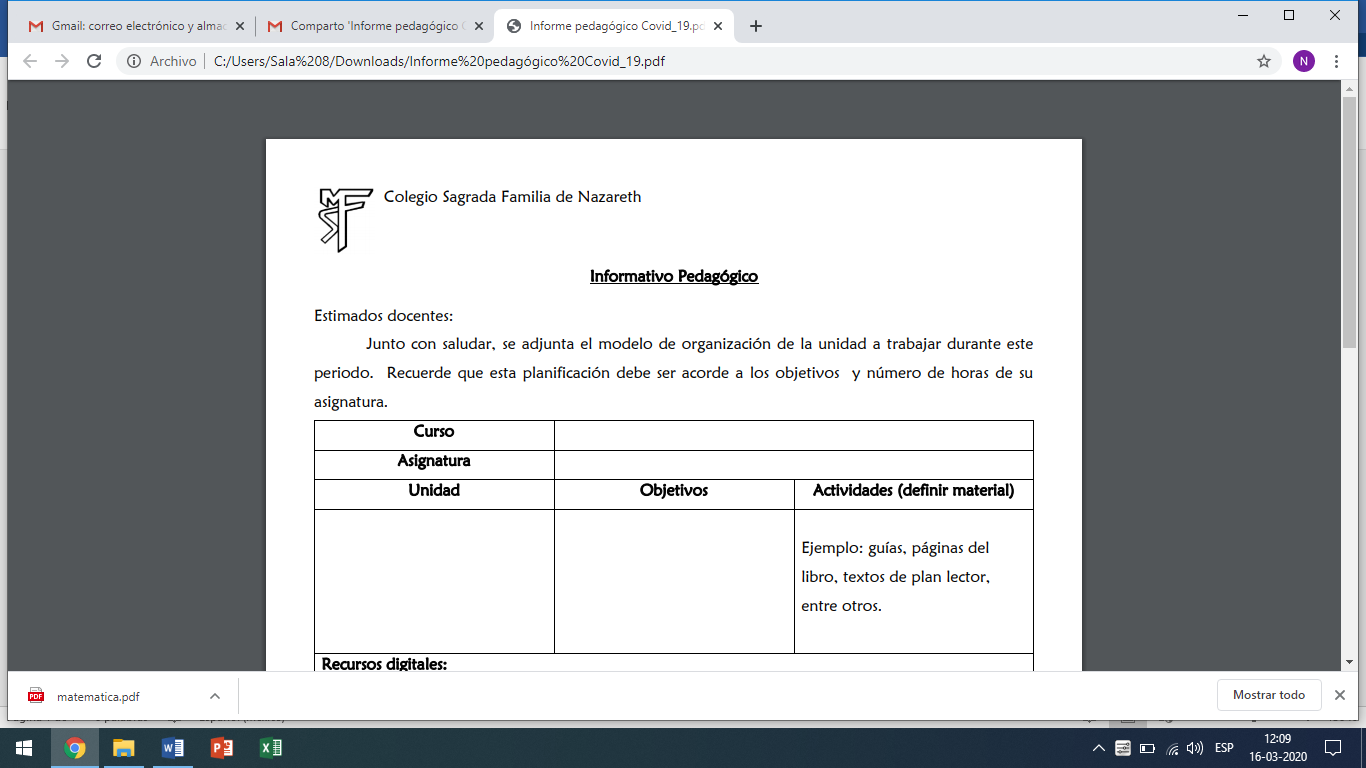 Informe Pedagógico Lenguaje y Comunicación 2° básico 2020Curso: Segundo básico A-BCurso: Segundo básico A-BCurso: Segundo básico A-BAsignaturas: Lenguaje y comunicaciónAsignaturas: Lenguaje y comunicaciónAsignaturas: Lenguaje y comunicaciónUnidadObjetivoActividadUnidad 1: “Reforzando letras aprendidas”OA 15:Escribir con letra clara, separando las palabras con un espacio para que puedan ser leídas por otros con facilidad.OA 5: Demostrar comprensión de las narraciones leídas: ú extrayendo información explícita.-Trabajo en caligrafix (primero básico segundo semestre) hasta página 73.-Ficha Literaria plan lector “Caco y la Turu”.- 2 fichas de comprensión lectora.Grupo refuerzo:- caligrafía letras m,l,s,p.-Lectura de palabras m,p,l,s-Ficha Literaria plan lector “Caco y la Turu”.Recurso digital:  (Texto “Caco y la Turu”)Recurso digital:  (Texto “Caco y la Turu”)Recurso digital:  (Texto “Caco y la Turu”)